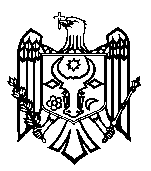 ПЕРЕВОДСЧЕТНАЯ ПАЛАТА РЕСПУБЛИКИ МОЛДОВАП О С Т А Н О В Л Е Н И Е №73от 20 декабря 2021 годапо Отчету аудита соответствия администрирования и управления поверхностными водными объектами, охранными зонами, земельным участком водного фонда и относящимися к ним гидротехническими сооружениями 	-------------- ------------------------------------------------------------------------------------	Счетная палата, в присутствии г-жи Иорданки-Родики Иорданов, Государственного секретаря Министерства окружающей среды; г-на Андрея Антоневича, директора Агентства „Apele Moldovei”; г-на Ион Булмага, начальника Инспекции по охране окружающей среды; г-на Александра Ботнарь, примара мун. Хынчешты, а также других должностных лиц, в рамках видеозаседания, организованного в связи с эволюцией и тенденцией развития эпидемиологической ситуации инфекции COVID-19 в Республике Молдова, руководствуясь ст.3 (1) и ст.5 (1) a) Закона об организации и функционировании Счетной палаты Республики Молдова №260 от 07.12.2017, рассмотрела Отчет аудита соответствия администрирования и управления поверхностными водными объектами, охранными зонами, земельным участком водного фонда и относящимися к ним гидротехническими сооружениями.Аудиторская миссия была проведена в соответствии с Программой аудиторской деятельности Счетной палаты на 2021 год, с целью оценки соответствия администрирования и управления поверхностными водными объектами, охранными зонами, земельным участком водного фонда и относящимися к ним гидротехническими сооружениями, по отношению к положениям нормативной базы в этой области. Внешний публичный аудит проводился в соответствии с Международными стандартами Высших органов аудита (ISSAI 100, ISSAI 400, а также ISSAI 4000), применяемыми Счетной палатой.Рассмотрев представленный Отчет аудита, а также объяснения должностных лиц, присутствующих на публичом заседании, Счетная палатаУСТАНОВИЛА:Ответственность за управление водохранилищами/прудами возложена на Агентство „Apele Moldovei” посредством государственных предприятий и местных публичных органов. Агентство публичной собственности, центральный административный орган, представляет государство в качестве владельца земельного участка водного фонда, а также, от имени Правительства Республики Молдова, занимает должность учредителя государственных предприятий. Регистрация, аренда земельного участка водного фонда, а также содержание, эксплуатация водохранилищ/прудов осуществляются в соответствии с нормативной базой по администрированию и разгосударствлению публичной собственности, нормативной цене и порядку купли-продажи земли, с земельным законодательством, Гражданским Кодексом Республики Молдова. Условия и порядок передачи в аренду земельного участка водного фонда были установлены в Положении об освоении земельных участков, находящихся в публичной собственности государства, а эксплуатация водных бассейнов регулируется Типовым положением по эксплуатации водохранилищ/прудов.В этих условиях, соответствие управления поверхностными водными объектами, охранными зонами, земельным участком водного фонда и относящимися к ним гидротехническими сооружениями не в полной мере обеспечено согласно требованиям действующей нормативной базы, были выявлены некоторые нарушения, обусловленные, в основном, существующими пробелами и недостатками в нормативной базе, которые выражаются в следующем:необеспечение использования в полной мере данных Автоматизированной информационной системы „Государственный кадастр водных ресурсов”, из-за неполной регистрации Агентством „Apele Moldovei” необходимой информации, которая позволила бы осуществлять мониторинг состояния и использования водных ресурсов; нерегистрация имущественного права на 17 земельных участков водного фонда общей площадью 440,99 га, из-за непринятия, на протяжении многих лет, ответственными лицами администраторов земельных участков, необходимых мер, предусмотренных нормативной базой в этой области;несоответствие определения порядка пользования земельным участком государственной собственности публичной сферы площадью 84,89 га, из-за интерпретируемых решений о реализации прогнозов, связанных с регулированием области водных ресурсов, что может отрицательно повлиять на целостность государственной собственности путем ее возможного неконтролируемого отчуждения, что может привести к судебным разбирательствам и рискам незаконного отчуждения; ненадлежащее ведение Регистра договоров аренды местными публичными органами и государственными предприятиями, из-за отсутствия исчерпывающих процедур, предназначенных для повышения ответственности должностных лиц в этой области; несоответствие сдачи в аренду водохранилищ/прудов, путем присуждения договора аренды без организации и проведения торгов, а также путем контрактации аренды на срок, превышающий предельный 30-летний срок;несоответствие сдачи в аренду гидротехнических сооружений, относящихся к водохранилищу Костешть-Стынка, вследствие нарушения нормативной базы Агентством публичной собственности;необеспечение соответствия использования государственного имущества публичной сферы, путем невыполнения центральным публичным управлением и местным публичным управлением процедуры сдачи в аренду земельного участка водного фонда, для которого могли быть собраны дополнительные доходы в размере 4,1 млн. леев, по причине неточности нормативной базы;необеспечение перезаключения договоров аренды с Агентством публичной собственности, из-за безответственности руководителей государственных предприятий, местных публичных органов, а также невыполнения, на добровольной основе, владельцами/арендаторами, соответствующих требований, что противоречит положениям нормативных актов;несоответствие эксплуатации водохранилищ/прудов, в результате принятия недостаточных мер Агентством „Apele Moldovei”, Инспекцией по охране окружающей среды, местными публичными органами, отсутствия экологического разрешения на специальное использование воды, а также положений о порядке эксплуатации водных бассейнов, предусматривающих конкретные технические нормы для водохранилищ/прудов;необеспечение мониторинга и прозрачности освоения бюджетных субсидий, предназначенных для содержания плотин, связанных с водными бассейнами, из-за неразработки правил в этом отношении как Агентством „Apele Moldovei”, так и Агентством публичной собственности.Вышеуказанные ситуации определяют необходимость принятия срочных мер по устранению недостатков, отмеченных в Отчете аудита, для обеспечения надлежащего администрирования и управления поверхностными водными объектами, охранными зонами, земельным участком водного фонда и относящимися к ним гидротехническими сооружениями, а также получения соответствующих доходов от использования собственности государства и местных публичных органов.Исходя из вышеизложенного, на основании ст.14 (2) и ст.15 d) Закона №260 от 07.12.2017, Счетная палата ПОСТАНОВЛЯЕТ:Утвердить Отчет аудита соответствия администрирования и управления поверхностными водными объектами, охранными зонами, земельным участком водного фонда и относящимися к ним гидротехническими сооружениями, приложенный к настоящему Постановлению.Настоящее Постановление и Отчет аудита направить:Парламенту Республики Молдова для информирования и рассмотрения, в случае необходимости, в рамках парламентской комиссии по контролю за публичными финансами;Президенту Республики Молдова для информирования;Правительству Республики Молдова для информирования и принятия мер по мониторингу обеспечения внедрения аудиторских рекомендаций; Министерству окружающей среды для принятия решений, и рекомендовать:рассмотреть результаты аудита, согласно компетенциям, с утверждением плана действий по устранению выявленных недостатков и внедрения рекомендаций из Отчета аудита;привести в соответствие положений Закона о воде №272 от 23.12.2011 и Закона о регулировании предпринимательской деятельности путем разрешения №160 от 22.07.2011, с целью исключения в них противоречий относительно порядка выдачи экологического разрешения на специальное водопользование;Министерству окружающей среды, Министерству сельского хозяйства и пищевой промышленности, Агентству публичной собственности и Агентству „Apele Moldovei” для принятия решений, и рекомендовать разработать и представить на утверждение методологию сдачи в аренду водохранилищ/прудов в качестве неделимого актива, применимой на уровне центрального публичного управления и местного публичного управления, с соблюдением требований Закона о воде;Министерству финансов для принятия решения, и рекомендовать, по мере внедрения рекомендации из п.2.5 настоящего Постановления, в случае необходимости, дополнить Методологические нормы организации бухгалтерского учета
и финансовой отчетности бюджетных учреждений, утвержденные Приказом министра финансов №216 от 28.12.2015, положениями о порядке регистрации и ведения бухгалтерского учета водохранилищ/прудов в качестве неделимого актива;Агентству публичной собственности, Агентству „Apele Moldovei” и местным публичным органам, указанным в Приложении №12 к Отчету аудита для принятия решений, и рекомендовать рассмотреть результаты аудита, согласно компетенциям, с утверждением плана действий по устранению выявленных недостатков и внедрения рекомендаций из Отчета аудита;Министерству экономики и инфраструктуры, совместно с Агентством публичной собственности, рекомендовать внести в Закон о нормативной цене и порядке купли-продажи земли №1308 от 25.07.1997 изменения, касающиеся установления нормативной цены на земельные участки водного фонда;Прокуратуре Республики Молдова для информирования и принятия необходимых мер в отношении констатаций, изложенных в п.4.1.4, п.4.2.4 и п.4.2 Отчета аудита.3. Настоящее Постановление вступает в силу со дня опубликования в Официальном мониторе Республики Молдова и может быть обжаловано путем предварительного уведомления в адрес его эмитента в течение 30 дней со дня опубликования. В административном порядке Постановление может быть обжаловано в Суде Кишинэу, офис Рышкань (MD-2068, мун. Кишинэу, ул. Киев, 3), в 30-дневный срок со дня сообщения ответа на предварительное уведомление или с даты истечения срока, предусмотренного для его разрешения.4. О принятых мерах по выполнению подпунктов 2.4. - 2.8. настоящего Постановления проинформировать Счетную палату, с представлением ежеквартальных отчетов, в течение 12 месяцев со дня опубликования Постановления в Официальном мониторе Республики Молдова.5. Постановление и Отчет аудита соответствия администрирования и управления поверхностными водными объектами, охранными зонами, земельным участком водного фонда и относящимися к ним гидротехническими сооружениями опубликовать на официальном сайте Счетной палаты (https://www.ccrm.md/ro/decisions).Мариан ЛУПУ,Председатель 